每　　月　　活　　動　　成　　果計畫名稱111學年度第一學期專題演講活動名稱111學年度第一學期專題演講活動地點工程管E547教室活動日期111年10月18日至111年10月18日，共一天活動性質□國際性 □全國性  □全校性 □院際性 ■系際性（請勾選）活動種類□會議 □講座 □培訓 ■演講 □競賽 □營隊 □企業參訪（請勾選）□其他              （請填寫）參加人數■教師  1  人次 ■學生   40   人次□其他     人次□校外教師＿＿人次 □校外學生       人次活動說明演講題目：產品開發的團隊協作演講者：冠宇數位科技總經理 林順斌先生執行情況執行情況良好自評報告自評報告良好活動成果附件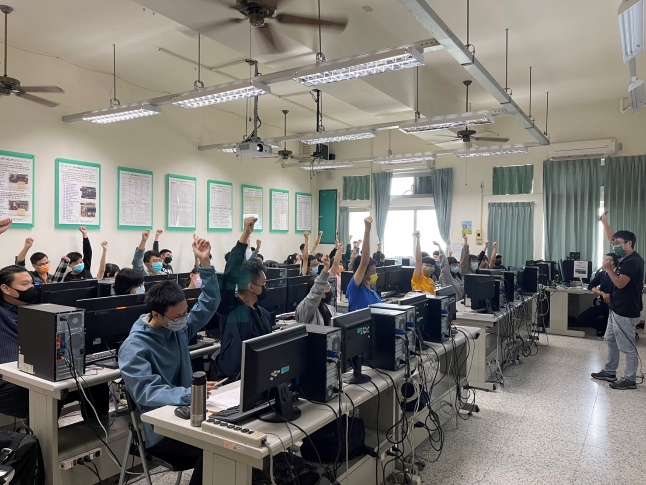 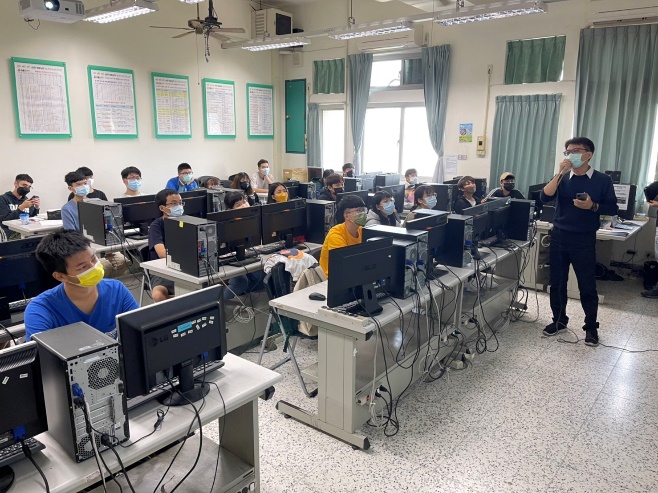 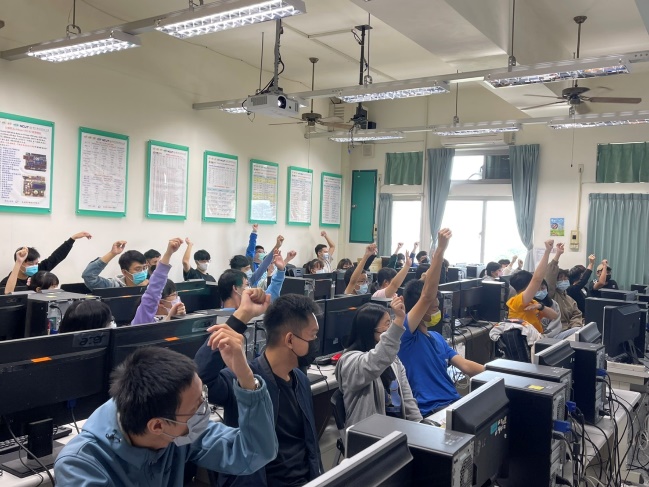 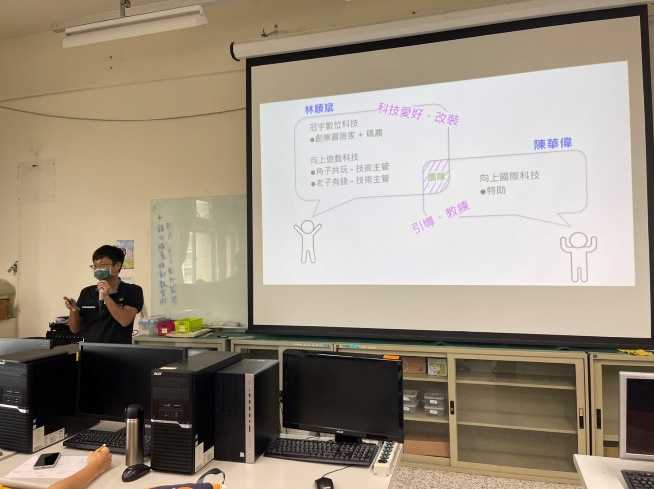 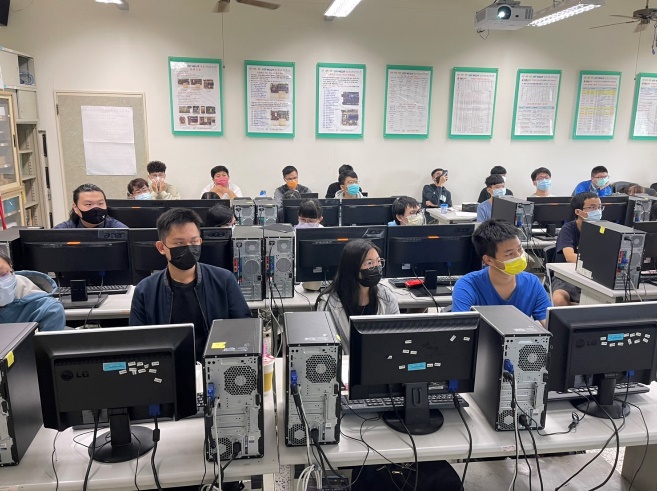 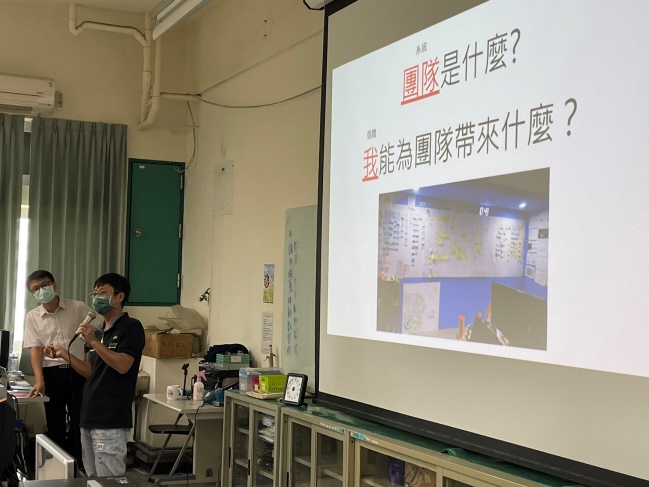 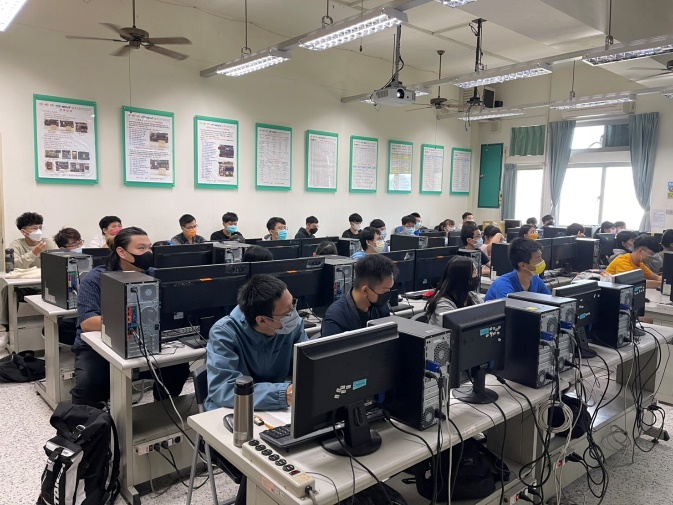 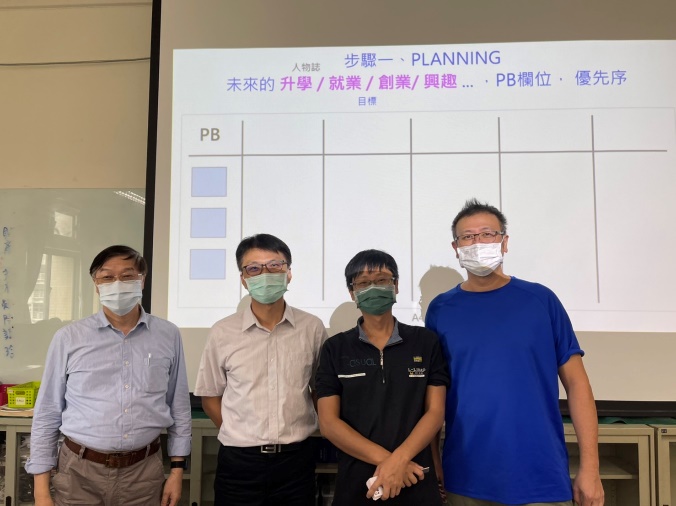 